1. Nội dung hoạt động:a) Chủ đề tháng: Chào mừng 78 năm thành lập Quân đội nhân dân Việt Nam và Ngày Quốc phòng toàn dân 22/12/1944-22/12/2022b) Kế hoạch chi tiết:Trên đây là kế hoạch hoạt động tháng 12 năm 2022 của Ban chỉ huy Liên đội trường THCS Thị trấn Vĩnh Thuận./.HIỆU TRƯỞNGTRƯỜNG THCS THỊ TRẤNCỘNG HÒA XÃ HỘI CHỦ NGHĨA VIỆT NAMBCH LIÊN ĐỘIĐộc lập – Tự do – Hạnh phúcSố: 16/KH-BCHLĐTT. Vĩnh Thuận, ngày 28 tháng 11 năm 2022KẾ HOẠCH Hoạt động công tác đội và phong trào thiếu nhi tháng 12 năm 2022KẾ HOẠCH Hoạt động công tác đội và phong trào thiếu nhi tháng 12 năm 2022Thời gianNội dung công việcNgười thực hiệnTừ 01/12đến 31/12- Theo dõi nề nếp học tập, sinh hoạt của đội viên trong chính khóa- Tuyên truyền về ATGT, phòng chống bạo lực học đường, xâm hại trẻ em, thực hiện ANTT trong nhà trường, An toàn điện. PCCC, giáo dục đạo đức hs- Tuyên truyền ý nghĩa ngày 22/12- Tổ chức và tham gia các hoạt động chào mừng  thành lập Quân đội nhân dân Việt Nam - Kết hợp Ban lao động tổ chức vệ sinh phòng học, khuôn viên trường.- Tổ chức Câu lạc bộ Quyền trẻ em- Tham gia hội thi vẽ tranh “Em yêu biển đảo Kiên Giang (nếu có).- Hướng dẫn đội viên tăng cường ôn tập chuẩn bị cho kiểm tra học kì I- Tổng kết thi đua cờ đỏ - Tham gia các phong trào do các cấp phát động- Một số công việc đột xuất khácTPTBCHLĐNơi nhận:- Ban giám hiệu;- GVCN;- Đoàn thể nhà trường;- Lưu: VT, BCHLĐ. 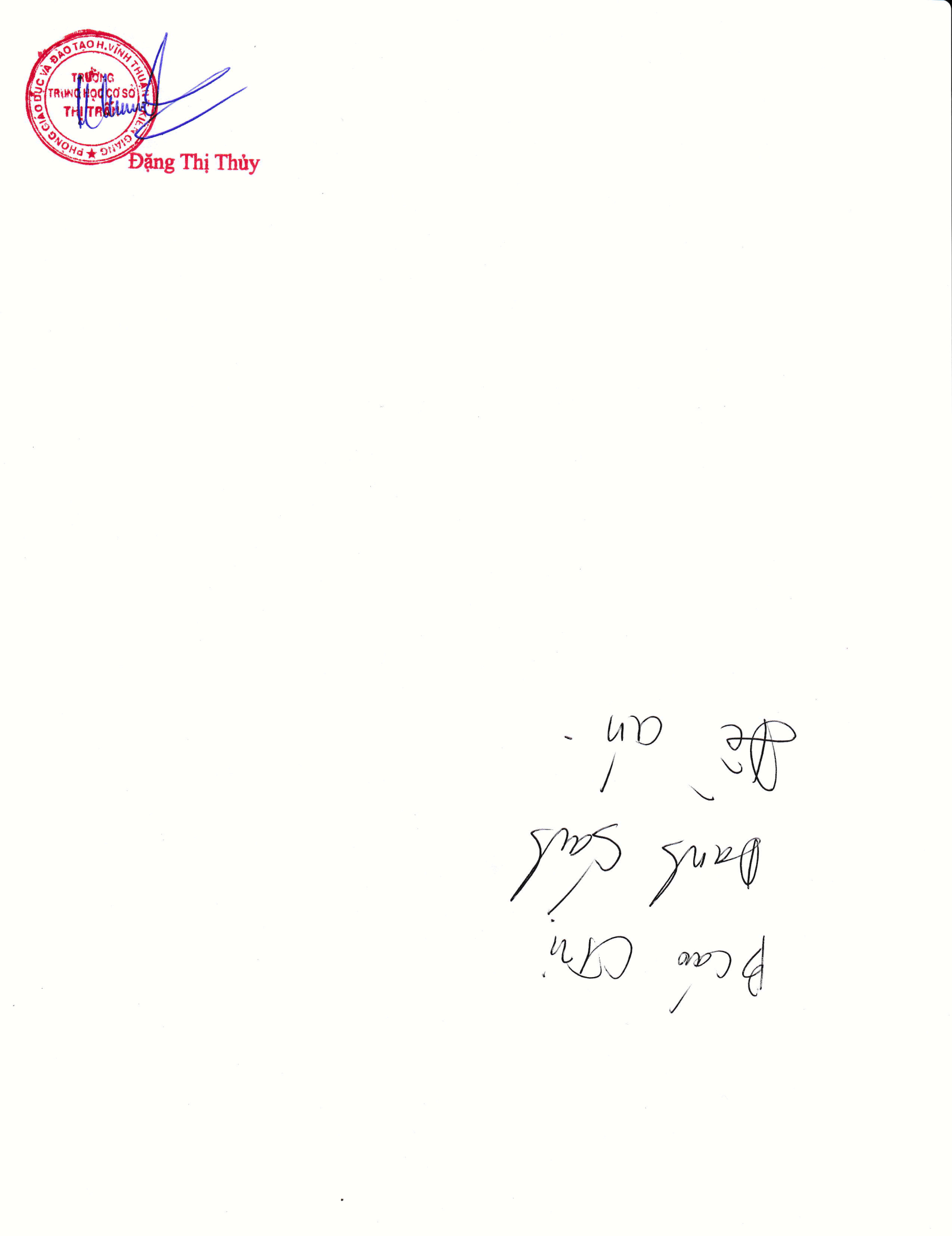 TM.BCH LIÊN ĐỘITỔNG PHỤ TRÁCH ĐỘINguyễn Quang Hiển